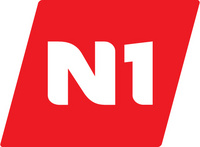 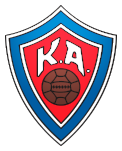 Eftirtalin lið gista í Verkmenntaskólanum 2015.
(Sjá lista neðar í skjalinu)Ath að stofur verða merktar ykkar liði þegar þið komið í Verkmenntaskólann.Skólinn er á einni hæð og skiptist í tvær álmur, C og D.Umsjónarmaður VMA er Jóhannes Árnason S: 846 - 9030Morgunmatur er framreiddur í Verkmenntaskólanum alla mótsdaga nema miðvikudag fyrir þá sem gista í Verkmenntaskólanum.Boltaleikir og notkun á “hár-spray” er stranglega bönnuð í skólanum.   Með von um að allir virði almennar umgengnisreglur.Lið	  Staður		Stofa:	
KF/Dalvík	VMA		C - 01FH	VMA		C - 03 / 04Hamar/Ægir	VMA		C - 05 Keflavík	VMA		C - 07 / 08Reynir/Víðir	VMA		C - 09
		Selfoss	VMA		D - 01 / 03Fjarðabyggð	VMA		D - 02	ÍBV	VMA		D - 04 / 06 / 08 	BÍ/Bolungarvík	VMA		D - 05Álftanes	VMA		D - 07Njarðvík	VMA		D - 09Grótta	VMA		D - 11 / 13Afturelding	VMA		D - 15 / 16